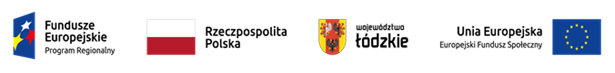 Projekt nr RPLD.11.03.01-10-0003/20, pn. ,, Centrum Kształcenia Zawodowego w Łęczycy miejscem zdobywania nowych umiejętności i kwalifikacji  ”współfinansowany ze środków Europejskiego Funduszu Społecznego w ramach Regionalnego Programu Operacyjnego Województwa Łódzkiego na lata 2014-2020HARMONOGRAM ZAJĘĆ W RAMACH KURSU edycja  IZadanie 3. Spawanie metodą TIG- zajęcia praktyczne gr.2Zajęcia będą odbywały się w budynku CKZ  ( spawalnia )L.p.DataZajęciaLiczba godzinProwadzący zajęcia1.14.01.202215.00-19.556Rafał Bobrowicz2.21.01.202215.00-19.556Rafał Bobrowicz3.28.01.202215.00-19.556Rafał Bobrowicz4.04.02.202215.00-19.556Rafał Bobrowicz5.11.02.202215.00-19.556Rafał Bobrowicz6.04.03.202215.00-19.556Rafał Bobrowicz7.11.03.202215.00-19.556Rafał Bobrowicz8.18.03.202215.00-19.556Rafał Bobrowicz9.25.03.202215.00-19.556Rafał Bobrowicz10.01.04.202215.00-19.556Rafał Bobrowicz11.08.04.202215.00-19.556Rafał Bobrowicz12.22.04.202215.00-20.457Rafał Bobrowicz13.29.04.202215.00-20.457Rafał BobrowiczRAZEM80hRafał Bobrowicz